April 2019-April 2019-April 2019-April 2019-April 2019-April 2019-`SundayMondayTuesdayWednesdayThursdayFridaySaturday123456APRIL FOOLS DAYHear my prayer. You will restore my life when I turn to you.  Thank you!You know all things, Lord, you know how much I need you in my life…lead me!Can a mother forget her infant, be without tenderness for the child of her womb? God says, “ I will never forget you!”ST. ISIDORELord, open my eyes to the small gifts of your love for me today.  Lord, open my eyes!ST. VINDENT FERRERLord, help me to show mercy to all I meet today…as you show mercy to me.FIRST SATURDAYMary, be close to me as I continue my Lenten journey of love.  Guide me to Jesus!789101112135TH SUNDAY OF LENTJesus, I thank you for your patience with me.Even though I may walk in the dark valley some days, I I know, Jesus, you are with me, leading me.Lord, hear my prayer.  Incline your ear to me; on the day I call, answer me speedily and help me to hear You.Once again, Lord, I ask to know the path that leads me closer to You.  Help me to trust in you with all my heart.Lord, open my eyes to the beauty of this new spring day..such is your ever-present delight in me.Jesus, help me to be quiet enough to accompany you as I recall your Passion next week.Help me to be still and to listen.Mary, be near to each one of us.  Comfort us in all of our pains and concerns.  You are ever our loving Mother.14151617181920PALM  SUNDAY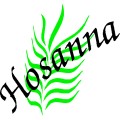 HOLY  WEEK  BEGINS…………………Lord Jesus, let me stay close to you during this coming week…thinking of you, loving you…Lord, give me the grace to accompany you to the end of your journey  with a faithfulheart.Deepen my trust in you…you poured out your life for me.Help me to believe in your love for me.HOLY THURSDAY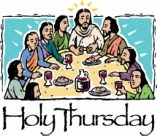 GOOD FRIDAY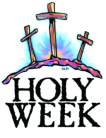 HOLY SATURDAY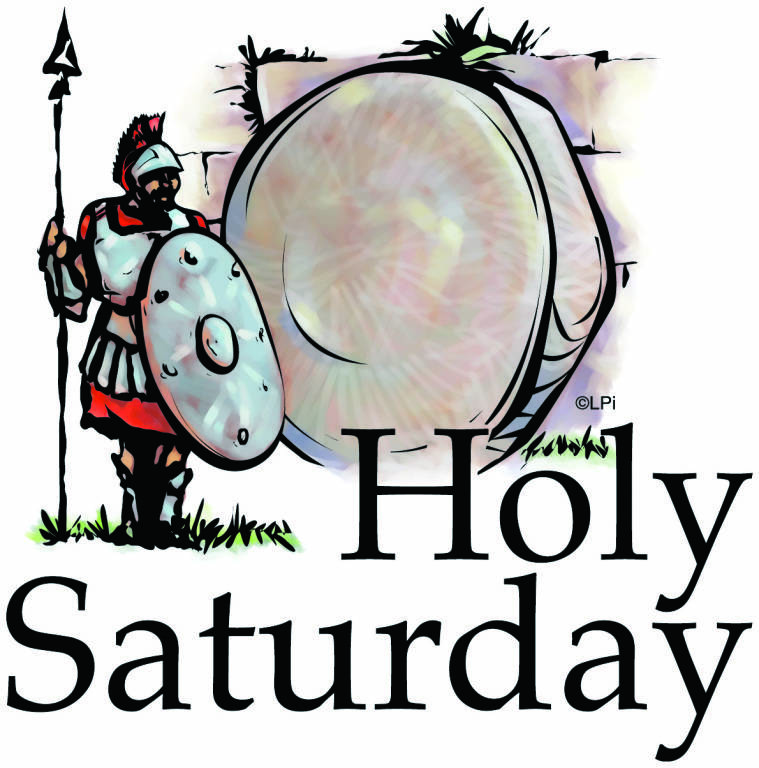 21222324252627EASTER  SUNDAY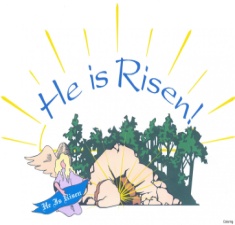 EASTER MONDAYNotice the new life all around you!...Ask Jesus to show you the new life within you.EASTER TUESDAYJesus, thank you for all---and for the promise of sharing Resurrection with meEASTERWEDNESDAYJesus, help me to rise from my the one thing that is holding me in chains.EASTER THURSDAYJesus, I do believe that you are with me…leading the way.EASTER  FRIDAYJesus, just as you prepared breakfast for your apostles, you feed me with your Body and Blood.EASTER  SATURDAYHelp me to believe and carry your presence to all I meet today.282930DIVINE MERCYSUNDAYI trust in your mercy, 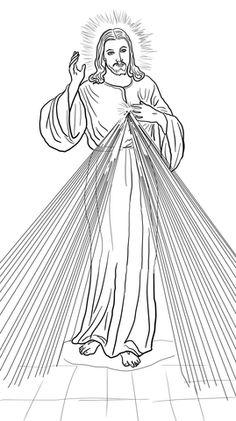 JesusST.CATHERINE OF SIENAJesus, You are the Way---show me how to follow you More closely. 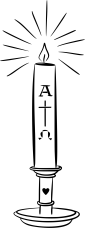 © Calendarpedia®   www.calendarpedia.com© Calendarpedia®   www.calendarpedia.com© Calendarpedia®   www.calendarpedia.com© Calendarpedia®   www.calendarpedia.com© Calendarpedia®   www.calendarpedia.com© Calendarpedia®   www.calendarpedia.com